Publicado en Madrid el 16/04/2024 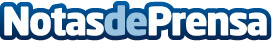 El sector tecnológico y digital, primera opción profesional de los jóvenes emprendedores españolesSegún los resultados del VII Informe de Young Business Talents y Herbalife,  un 29% de los alumnos y un 87% de los profesores consideran importante mejorar la formación empresarial para dotar a los estudiantes de una base sólida en áreas como finanzas, marketing, gestión y estrategia de negocio.  Ibai Llanos, el emprendedor más conocido por los estudiantes españoles, seguido por Amancio OrtegaDatos de contacto:Laura Hermida BallesterosAlana Consultores917818090Nota de prensa publicada en: https://www.notasdeprensa.es/el-sector-tecnologico-y-digital-primera-opcion Categorias: Nutrición Emprendedores Recursos humanos Formación profesional Universidades Innovación Tecnológica http://www.notasdeprensa.es